                                      UNION RÉGIONALE DES TERRITOIRES POUR L’INSERTION ET EMPLOI 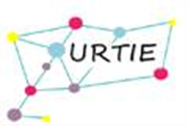 					L’EMPLOI EN ÎLE DE FRANCEBULLETIN D’ADHÉSION 2020La structure : …………………………………………...Porte un PLIE   oui*   non*                                       porte une MDE    oui*    non* Porte un ensemblier d’insertion  oui*   non*                                                 Adresse postale : …………………………………………………………………………………………………...………………………………………………………………………………………………………………………………...…………………………………………………………………………………………….…………………………………..Adresse électronique : ……………………………….N°de téléphone fixe : …………………………………N°de téléphone mobile : ……………………………Présidée par : ………………………………………….Adresse électronique : ……………………………….N°de téléphone fixe : …………………………………N°de téléphone mobile : ……………………………Dirigée par : ……………………………………...Adresse électronique : ………………………………….N°de téléphone fixe : ……………………………………N°de téléphone mobile : ………………………………Désire adhérer à l’association de l’URTIE :(Pour un renouvellement d’adhésion le règlement doit s’effectuer avant le 30 juillet 2019)250 € pour le portage d’un PLIE ou d’une MDE350 € pour le portage d’un PLIE et d’une MDE350 € pour le portage d’un ensemblier d’insertionEt joint au présent formulaire un chèque postal ou bancaire d’un montant de : …………. Euros.Libellé à l’ordre de l’« URTIE», à envoyer à l’adresse de l’URTIE :85/87 avenue du Général de Gaulle 94000 Créteil.Ou procède à un virement bancaire sur le compte de l’URTIE (RIB ci-joint)A………………………………………………………………, le……………………………………………………...Signature du Présidentou de la Présidente ou de son représentant:                                                   Cachet de la structure:*Rayer la mention inutileLes informations recueillies sont nécessaires pour votre adhésion et elles sont destinées au secrétariat de notre association. En application des articles 39 et suivants du 6 janvier 1978 modifiée, vous bénéficiez d’un droit d’accès et de rectification aux informations qui vous concernent.